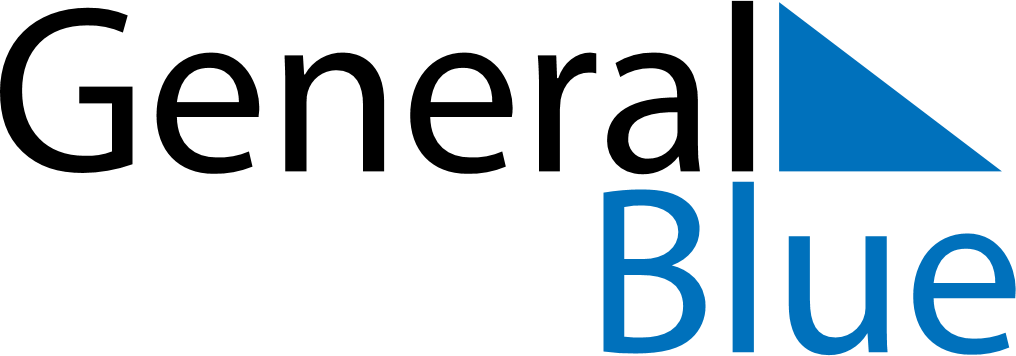 July 2024July 2024July 2024July 2024July 2024July 2024Stavanger, Rogaland, NorwayStavanger, Rogaland, NorwayStavanger, Rogaland, NorwayStavanger, Rogaland, NorwayStavanger, Rogaland, NorwayStavanger, Rogaland, NorwaySunday Monday Tuesday Wednesday Thursday Friday Saturday 1 2 3 4 5 6 Sunrise: 4:30 AM Sunset: 10:51 PM Daylight: 18 hours and 21 minutes. Sunrise: 4:31 AM Sunset: 10:50 PM Daylight: 18 hours and 19 minutes. Sunrise: 4:32 AM Sunset: 10:50 PM Daylight: 18 hours and 17 minutes. Sunrise: 4:33 AM Sunset: 10:49 PM Daylight: 18 hours and 15 minutes. Sunrise: 4:34 AM Sunset: 10:48 PM Daylight: 18 hours and 13 minutes. Sunrise: 4:36 AM Sunset: 10:47 PM Daylight: 18 hours and 11 minutes. 7 8 9 10 11 12 13 Sunrise: 4:37 AM Sunset: 10:46 PM Daylight: 18 hours and 8 minutes. Sunrise: 4:38 AM Sunset: 10:45 PM Daylight: 18 hours and 6 minutes. Sunrise: 4:40 AM Sunset: 10:44 PM Daylight: 18 hours and 3 minutes. Sunrise: 4:41 AM Sunset: 10:42 PM Daylight: 18 hours and 1 minute. Sunrise: 4:43 AM Sunset: 10:41 PM Daylight: 17 hours and 58 minutes. Sunrise: 4:45 AM Sunset: 10:40 PM Daylight: 17 hours and 55 minutes. Sunrise: 4:46 AM Sunset: 10:38 PM Daylight: 17 hours and 51 minutes. 14 15 16 17 18 19 20 Sunrise: 4:48 AM Sunset: 10:37 PM Daylight: 17 hours and 48 minutes. Sunrise: 4:50 AM Sunset: 10:35 PM Daylight: 17 hours and 45 minutes. Sunrise: 4:52 AM Sunset: 10:34 PM Daylight: 17 hours and 42 minutes. Sunrise: 4:54 AM Sunset: 10:32 PM Daylight: 17 hours and 38 minutes. Sunrise: 4:55 AM Sunset: 10:30 PM Daylight: 17 hours and 34 minutes. Sunrise: 4:57 AM Sunset: 10:29 PM Daylight: 17 hours and 31 minutes. Sunrise: 4:59 AM Sunset: 10:27 PM Daylight: 17 hours and 27 minutes. 21 22 23 24 25 26 27 Sunrise: 5:01 AM Sunset: 10:25 PM Daylight: 17 hours and 23 minutes. Sunrise: 5:03 AM Sunset: 10:23 PM Daylight: 17 hours and 19 minutes. Sunrise: 5:05 AM Sunset: 10:21 PM Daylight: 17 hours and 15 minutes. Sunrise: 5:07 AM Sunset: 10:19 PM Daylight: 17 hours and 11 minutes. Sunrise: 5:09 AM Sunset: 10:17 PM Daylight: 17 hours and 7 minutes. Sunrise: 5:12 AM Sunset: 10:15 PM Daylight: 17 hours and 3 minutes. Sunrise: 5:14 AM Sunset: 10:13 PM Daylight: 16 hours and 58 minutes. 28 29 30 31 Sunrise: 5:16 AM Sunset: 10:10 PM Daylight: 16 hours and 54 minutes. Sunrise: 5:18 AM Sunset: 10:08 PM Daylight: 16 hours and 50 minutes. Sunrise: 5:20 AM Sunset: 10:06 PM Daylight: 16 hours and 45 minutes. Sunrise: 5:22 AM Sunset: 10:04 PM Daylight: 16 hours and 41 minutes. 